Friday, October 12, 2018
7:00 PM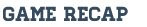 Yards
Brandon total 393
Rushing 329
Passing 64

Holly total 140
Rushing 84
Passing 75

Offensive stats

Joe O’Connor 
48 yards rushing on 11 carries

Cade Dallwitz
23 rushing yards on 10 carries
9 for 23 passing for 75 yards
1 passing TD, 1 interception

Receiving 
Tanner Graverette
3 catches for 29 yards

Logan spencer 
2 catches for 22

Jacob Hild 
3 catches for 3 yards 
1 receiving touchdown

Defense
Leighton Helzer
9 tackles

Luke Leighty 
10 tackles

Cade Dallwitz
5 tackles

Jacob Gonzales 
5 tackles

Garrett Van Gilder 
1 interception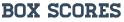 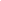 